  ANEXO 1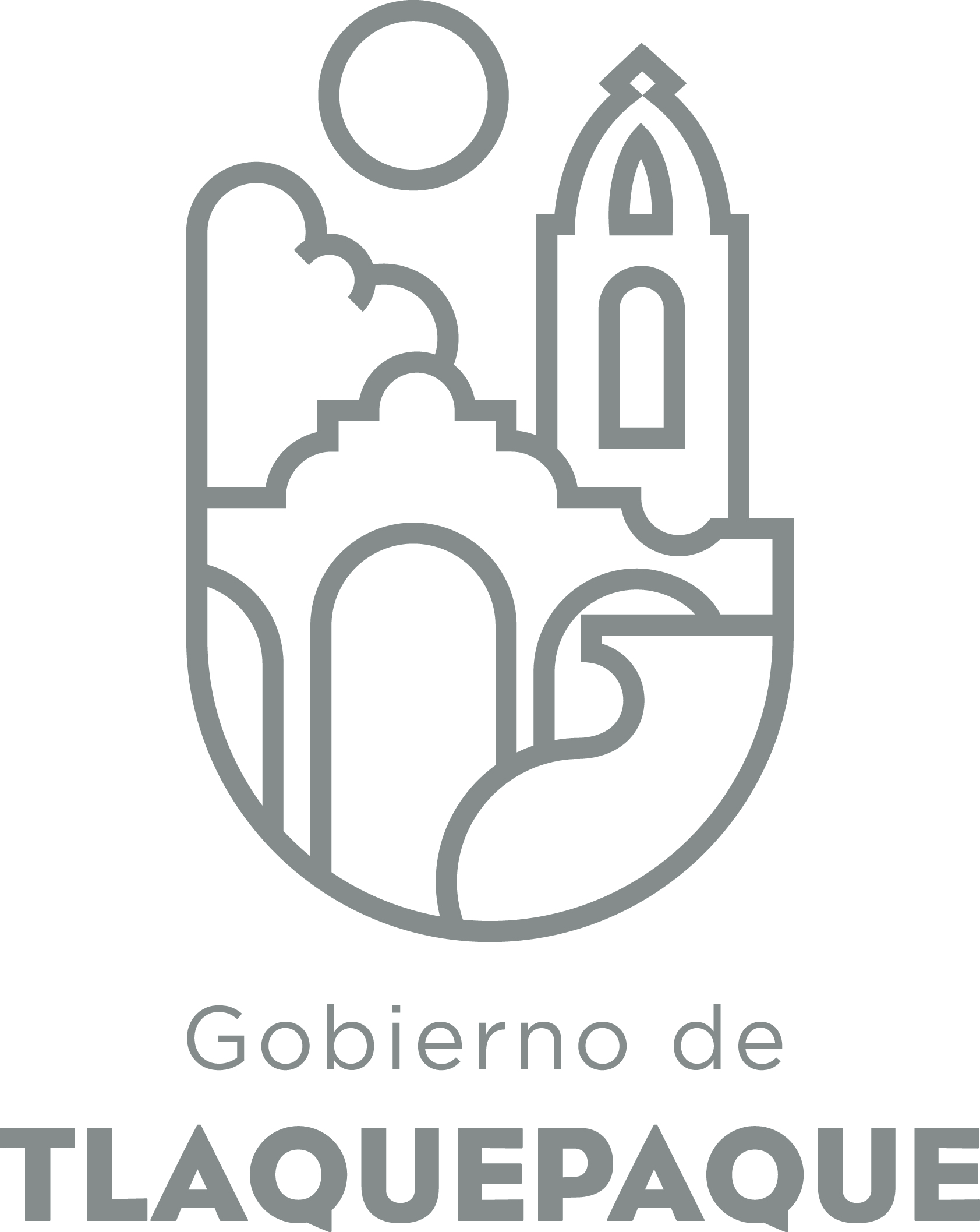 
1.- DATOS GENERALESANEXO 22.- OPERACIÓN DE LA PROPUESTARecursos empleados para la realización del Programa/Proyecto/Servicio/Campaña (PPSC) DIRECCIÓN GENERAL DE POLÍTICAS PÚBLICASCARATULA PARA LA ELABORACIÓN DE PROYECTOS.A)Nombre del programa/proyecto/servicio/campañaA)Nombre del programa/proyecto/servicio/campañaA)Nombre del programa/proyecto/servicio/campañaA)Nombre del programa/proyecto/servicio/campañaMejora Regulatoria en la Administración Municipal Mejora Regulatoria en la Administración Municipal Mejora Regulatoria en la Administración Municipal Mejora Regulatoria en la Administración Municipal Mejora Regulatoria en la Administración Municipal Mejora Regulatoria en la Administración Municipal EjeEje66B) Dirección o Área ResponsableB) Dirección o Área ResponsableB) Dirección o Área ResponsableB) Dirección o Área ResponsableJefatura de Mejora Regulatoria Jefatura de Mejora Regulatoria Jefatura de Mejora Regulatoria Jefatura de Mejora Regulatoria Jefatura de Mejora Regulatoria Jefatura de Mejora Regulatoria EstrategiaEstrategia6.56.5C)  Problemática que atiende la propuestaC)  Problemática que atiende la propuestaC)  Problemática que atiende la propuestaC)  Problemática que atiende la propuestaEl exceso de trámites en los servicios, permisos y licencias que debe proporcionar la administración Municipal.El exceso de trámites en los servicios, permisos y licencias que debe proporcionar la administración Municipal.El exceso de trámites en los servicios, permisos y licencias que debe proporcionar la administración Municipal.El exceso de trámites en los servicios, permisos y licencias que debe proporcionar la administración Municipal.El exceso de trámites en los servicios, permisos y licencias que debe proporcionar la administración Municipal.El exceso de trámites en los servicios, permisos y licencias que debe proporcionar la administración Municipal.Línea de AcciónLínea de Acción6.5.26.5.2C)  Problemática que atiende la propuestaC)  Problemática que atiende la propuestaC)  Problemática que atiende la propuestaC)  Problemática que atiende la propuestaEl exceso de trámites en los servicios, permisos y licencias que debe proporcionar la administración Municipal.El exceso de trámites en los servicios, permisos y licencias que debe proporcionar la administración Municipal.El exceso de trámites en los servicios, permisos y licencias que debe proporcionar la administración Municipal.El exceso de trámites en los servicios, permisos y licencias que debe proporcionar la administración Municipal.El exceso de trámites en los servicios, permisos y licencias que debe proporcionar la administración Municipal.El exceso de trámites en los servicios, permisos y licencias que debe proporcionar la administración Municipal.No. de PP EspecialNo. de PP EspecialD) Ubicación Geográfica / Cobertura  de ColoniasD) Ubicación Geográfica / Cobertura  de ColoniasD) Ubicación Geográfica / Cobertura  de ColoniasD) Ubicación Geográfica / Cobertura  de ColoniasLas dependencias que directamente proporcionan algún servicio a la comunidad Las dependencias que directamente proporcionan algún servicio a la comunidad Las dependencias que directamente proporcionan algún servicio a la comunidad Las dependencias que directamente proporcionan algún servicio a la comunidad Las dependencias que directamente proporcionan algún servicio a la comunidad Las dependencias que directamente proporcionan algún servicio a la comunidad Vinc al PNDVinc al PNDE) Nombre del Enlace o ResponsableE) Nombre del Enlace o ResponsableE) Nombre del Enlace o ResponsableE) Nombre del Enlace o ResponsableLic. Sagrario Delgado PlascenciaLic. Sagrario Delgado PlascenciaLic. Sagrario Delgado PlascenciaLic. Sagrario Delgado PlascenciaLic. Sagrario Delgado PlascenciaLic. Sagrario Delgado PlascenciaVinc al PEDVinc al PEDF) Objetivo específicoF) Objetivo específicoF) Objetivo específicoF) Objetivo específicoEstrategias administrativas implementadas para la desburocratización de servicios.Estrategias administrativas implementadas para la desburocratización de servicios.Estrategias administrativas implementadas para la desburocratización de servicios.Estrategias administrativas implementadas para la desburocratización de servicios.Estrategias administrativas implementadas para la desburocratización de servicios.Estrategias administrativas implementadas para la desburocratización de servicios.Vinc al PMetDVinc al PMetDG) Perfil de la población atendida o beneficiariosG) Perfil de la población atendida o beneficiariosG) Perfil de la población atendida o beneficiariosG) Perfil de la población atendida o beneficiariosFuncionarios PúblicosFuncionarios PúblicosFuncionarios PúblicosFuncionarios PúblicosFuncionarios PúblicosFuncionarios PúblicosFuncionarios PúblicosFuncionarios PúblicosFuncionarios PúblicosFuncionarios PúblicosH) Tipo de propuestaH) Tipo de propuestaH) Tipo de propuestaH) Tipo de propuestaH) Tipo de propuestaJ) No de BeneficiariosJ) No de BeneficiariosK) Fecha de InicioK) Fecha de InicioK) Fecha de InicioFecha de CierreFecha de CierreFecha de CierreFecha de CierreProgramaCampañaServicioProyectoProyectoHombresMujeresNoviembreNoviembreNoviembreOctubreOctubreOctubreOctubreXFedEdoMpioxxxxI) Monto total estimadoI) Monto total estimadoI) Monto total estimadoFuente de financiamientoFuente de financiamientoA) Principal producto esperado (base para el establecimiento de metas) Dar a conocer y publicitar la aplicación  de la mejora regulatoria en todas las dependencias del municipio Dar a conocer y publicitar la aplicación  de la mejora regulatoria en todas las dependencias del municipio Dar a conocer y publicitar la aplicación  de la mejora regulatoria en todas las dependencias del municipio Dar a conocer y publicitar la aplicación  de la mejora regulatoria en todas las dependencias del municipio Dar a conocer y publicitar la aplicación  de la mejora regulatoria en todas las dependencias del municipio B)Actividades a realizar para la obtención del producto esperadoReunión con los coordinadores generales, direcciones, jefaturas y áreas de la administración municipal para proporcionar la información y objetivos que persigue la mejora regulatoria.  Designar enlaces de cada dependencia, realizar reuniones con el área de comunicación social para darle difusión.Reunión con los coordinadores generales, direcciones, jefaturas y áreas de la administración municipal para proporcionar la información y objetivos que persigue la mejora regulatoria.  Designar enlaces de cada dependencia, realizar reuniones con el área de comunicación social para darle difusión.Reunión con los coordinadores generales, direcciones, jefaturas y áreas de la administración municipal para proporcionar la información y objetivos que persigue la mejora regulatoria.  Designar enlaces de cada dependencia, realizar reuniones con el área de comunicación social para darle difusión.Reunión con los coordinadores generales, direcciones, jefaturas y áreas de la administración municipal para proporcionar la información y objetivos que persigue la mejora regulatoria.  Designar enlaces de cada dependencia, realizar reuniones con el área de comunicación social para darle difusión.Reunión con los coordinadores generales, direcciones, jefaturas y áreas de la administración municipal para proporcionar la información y objetivos que persigue la mejora regulatoria.  Designar enlaces de cada dependencia, realizar reuniones con el área de comunicación social para darle difusión.Indicador de Resultados vinculado al PMD según Línea de Acción Porcentaje de Servicios atendidos en 2016/total de servicios prestados *100Porcentaje de Servicios atendidos en 2016/total de servicios prestados *100Porcentaje de Servicios atendidos en 2016/total de servicios prestados *100Porcentaje de Servicios atendidos en 2016/total de servicios prestados *100Porcentaje de Servicios atendidos en 2016/total de servicios prestados *100Indicador vinculado a los Objetivos de Desarrollo Sostenible 1616161616AlcanceCorto PlazoMediano PlazoMediano PlazoMediano PlazoLargo PlazoAlcancexC) Valor Inicial de la MetaValor final de la MetaValor final de la MetaNombre del indicadorFormula del indicadorFormula del indicadorPorcentaje del año anterior (*) Valor 2017 por registrarPorcentaje esperado para 2018 (*) Meta por definir  Porcentaje esperado para 2018 (*) Meta por definir  Porcentaje de avance en las estrategias implementadas(Número de etapas realizadas / total de etapas planeadas para el periodo  ) x 100(Número de etapas realizadas / total de etapas planeadas para el periodo  ) x 100Clave de presupuesto determinada en Finanzas para la etiquetación de recursosClave de presupuesto determinada en Finanzas para la etiquetación de recursosClave de presupuesto determinada en Finanzas para la etiquetación de recursosCronograma Anual  de ActividadesCronograma Anual  de ActividadesCronograma Anual  de ActividadesCronograma Anual  de ActividadesCronograma Anual  de ActividadesCronograma Anual  de ActividadesCronograma Anual  de ActividadesCronograma Anual  de ActividadesCronograma Anual  de ActividadesCronograma Anual  de ActividadesCronograma Anual  de ActividadesCronograma Anual  de ActividadesCronograma Anual  de ActividadesD) Actividades a realizar para la obtención del producto esperado 201820182018201820182018201820182018201820182018D) Actividades a realizar para la obtención del producto esperado ENEFEBMZOABRMAYJUNJULAGOSEPOCTNOVDICToma de Protesta del Consejo Municipal de Mejora RegulatoriaXXOperatividad de la Mejora RegulatoriaXXXXXXXXXXXXE) Recursos HumanosNúmero F) Recursos MaterialesNúmero/LitrosTipo de financiamiento del recursoTipo de financiamiento del recursoG) Recursos Financieros MontoE) Recursos HumanosNúmero F) Recursos MaterialesNúmero/LitrosProveeduría Fondo RevolventeG) Recursos Financieros MontoPersonal que participa en éste PPSC8Vehículos empleados para éste PPSCMonto total del Recurso obtenido mediante el fondo REVOLVENTE que se destina a éste PPSC0Personal que participa en éste PPSC8Combustible mensual que consumen los vehículos empleados para éste PPSCMonto total del Recurso obtenido mediante el fondo REVOLVENTE que se destina a éste PPSC0Personal que participa en éste PPSC8Computadoras empleadas para éste PPSC7Monto total del Recurso obtenido mediante el fondo REVOLVENTE que se destina a éste PPSC0